МБОУ ДО «Центр детского творчества»Оханского района Пермского краяОТКРЫТОЕ ЗАНЯТИЕ «Песни, посвященные маме»Педагог дополнительного образования: Каракулова Елизавета Алексеевна, Объединение: «Хоровое пение», Дата: 27.11.2017 (7-8  лет)Место: на базе Беляевской СОШЦель: формирование опыта творческой деятельности, умений и навыков коллективного исполнения песен, воспитание художественного вкуса.Задачи:Обучающие: развитие вокально- хоровых навыков;Воспитательные: воспитание любви к современной музыке, передающей красоту человеческих чувств;Развивающие: развитие музыкального слуха ребёнка.Оборудование: баян, тексты песен, листы бумаги формата А4 и цветные карандаши для рисования.Ход занятия:Приветствие, организационный момент.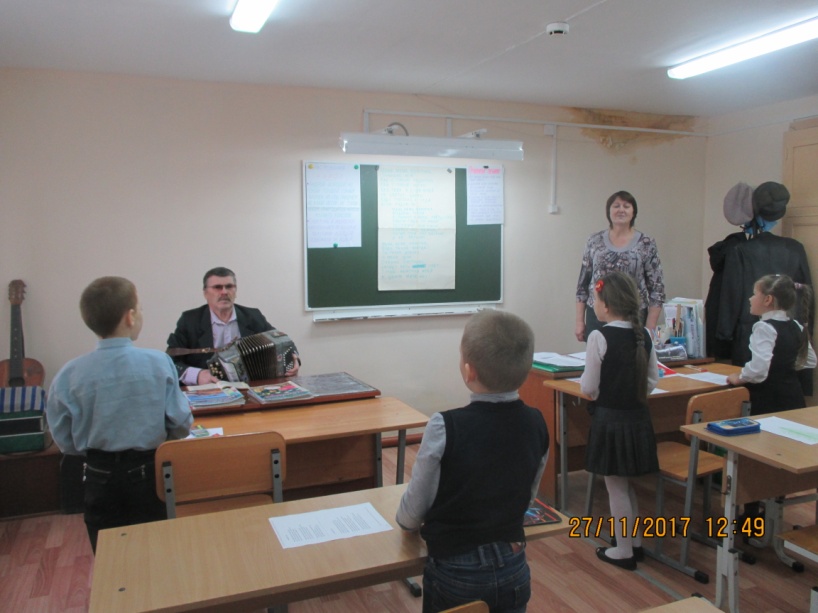 Загадка:         Кто нас с вами очень любит                         Кто нас нежно приголубит,                         Кто заботится о нас,                             Не смыкая ночью глаз?                      (мама)II . Основная часть1. Беседа о маме: где работает, чем занимается дома?2. Стихи о маме: (Если не помнят, прочитать стихи Е.Благининой «Посидим и в тишине»).Мама спит, она устала. Ну и я играть не стала:Я волчка не завожу, я уселась и сижу.Не шумят мои игрушки, тихо в комнате пустой.А по маминой подушке луч крадётся золотой.И сказала я лучу: - Я тоже двигаться хочу.Я бы многое хотела: вслух читать и мяч катать,Я бы песенку пропела, я б могла похохотать.Но мало ль я чего хочу! Ведь мама спит, и я молчу.Луч метнулся по стене, а потом скользнул ко мне.- Ничего,- шепнул он будто,- посидим и в тишине!Вопрос: Как вы думаете, девочка любит свою маму? Почему вы так решили? (ответы детей) А вы любите своих мам? Какие у вас есть обязанности по дому? Чем вы помогаете своим мамам? (выслушать каждого ребёнка)Распевки Давайте, вспомним и споём песни про маму. Но сначала- распевка. (Исполнение песен «Милая мама» и «Колокольчики»).Физкультминутка.Загадки (1-2  минуты).Разучивание новой песни про маму.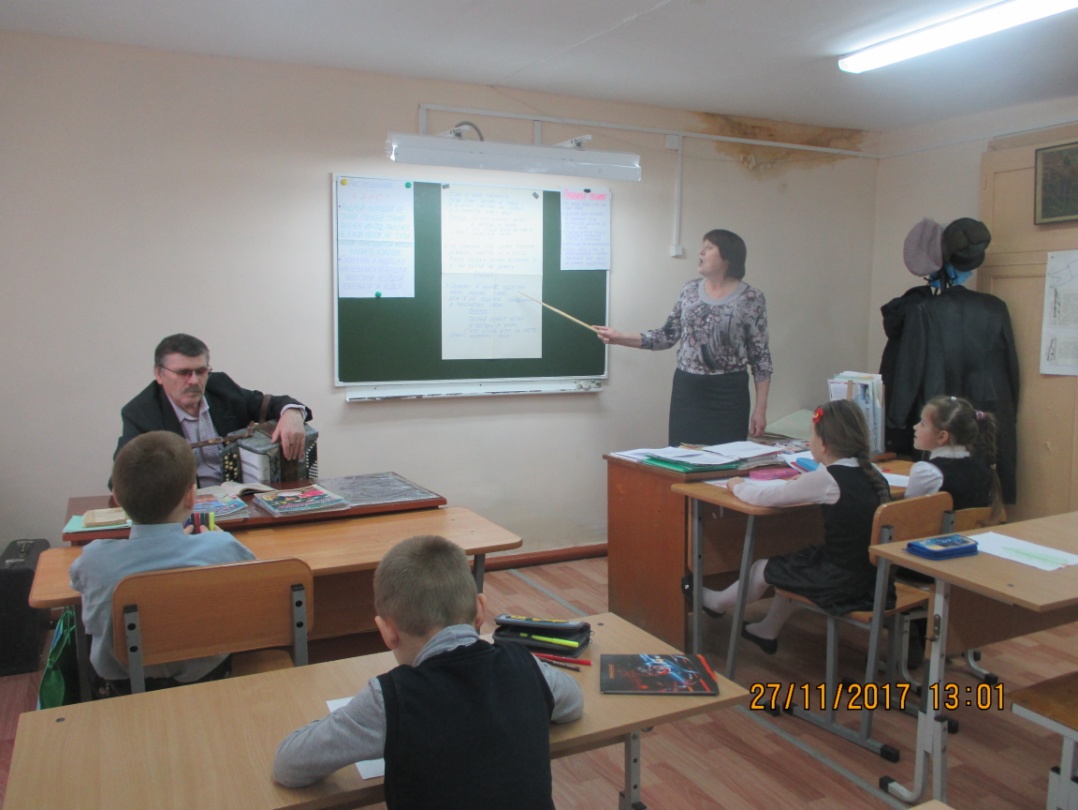 Чтение слов  песни вслух (текст на доске)Исполнение песни аккомпаниаторомЗадание: Если бы вы были композиторами, какую музыку сочинили бы к этим стихам? (ответы детей)Учим сначала припев, затем куплет. Рисование портрета своей мамы.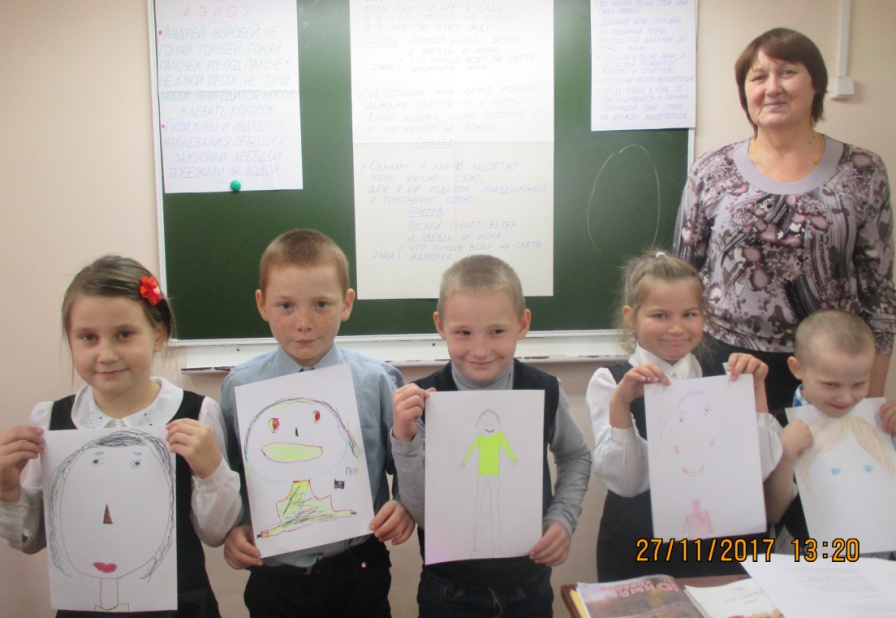 III .  Подведение итогов. Рефлексия: что нового узнали на занятии? Д/з: дорисовать портрет.